АДМИНИСТРАЦИЯ Г. ВОЛОГДЫПОСТАНОВЛЕНИЕот 30 марта 2015 г. N 2239ОБ УТВЕРЖДЕНИИ ПОРЯДКА ПРЕДОСТАВЛЕНИЯ МЕР СОЦИАЛЬНОЙПОДДЕРЖКИ ДЕТЕЙ В ВИДЕ БЕСПЛАТНОГО ОБЕСПЕЧЕНИЯПРОДУКТАМИ ДЕТСКОГО ПИТАНИЯ МОЛОЧНОЙ КУХНИВ целях реализации решения Вологодской городской Думы от 18 мая 2007 года N 401 "Об отдельных мерах социальной поддержки детей" (с последующими изменениями), на основании статей 27, 44 Устава городского округа города Вологды постановляю:(в ред. постановления Администрации г. Вологды от 23.05.2022 N 706)1. Утвердить прилагаемый Порядок предоставления мер социальной поддержки детей в виде бесплатного обеспечения продуктами детского питания молочной кухни.2. Признать утратившими силу:постановление Администрации города Вологды от 25 апреля 2012 года N 2262 "Об утверждении Порядка обеспечения детей в возрасте от восьми месяцев до трех лет, находящихся на грудном вскармливании, не посещающих детские дошкольные учреждения, и детей в возрасте от восьми месяцев до трех лет, нуждающихся в продуктах детского питания молочной кухни по медицинским показаниям, продуктами детского питания молочной кухни", за исключением пункта 2;постановление Администрации города Вологды от 3 июля 2012 года N 3773 "О внесении изменений в Порядок обеспечения детей в возрасте от восьми месяцев до трех лет, находящихся на грудном вскармливании, не посещающих детские дошкольные учреждения, и детей в возрасте от восьми месяцев до трех лет, нуждающихся в продуктах детского питания молочной кухни по медицинским показаниям, продуктами детского питания молочной кухни";постановление Администрации города Вологды от 24 декабря 2012 года N 7677 "О внесении изменений в Порядок обеспечения детей в возрасте от восьми месяцев до трех лет, находящихся на грудном вскармливании, не посещающих детские дошкольные учреждения, и детей в возрасте от восьми месяцев до трех лет, нуждающихся а продуктах детского питания молочной кухни по медицинским показаниям, продуктами детского питания молочной кухни".3. Контроль за исполнением настоящего постановления возложить на заместителя Мэра города Вологды по социальным вопросам.(в ред. постановления Администрации г. Вологды от 22.11.2017 N 1307)4. Настоящее постановление подлежит опубликованию в газете "Вологодские новости" и размещению на официальном сайте Администрации города Вологды в информационно-телекоммуникационной сети "Интернет".Глава г. ВологдыЕ.Б.ШУЛЕПОВУтвержденПостановлениемАдминистрации г. Вологдыот 30 марта 2015 г. N 2239ПОРЯДОКПРЕДОСТАВЛЕНИЯ МЕР СОЦИАЛЬНОЙ ПОДДЕРЖКИ ДЕТЕЙВ ВИДЕ БЕСПЛАТНОГО ОБЕСПЕЧЕНИЯ ПРОДУКТАМИДЕТСКОГО ПИТАНИЯ МОЛОЧНОЙ КУХНИ1. Настоящий Порядок определяет механизм предоставления мер социальной поддержки детей в виде бесплатного обеспечения продуктами детского питания молочной кухни, предусмотренной решением Вологодской городской Думы от 18 мая 2007 года N 401 "Об отдельных мерах социальной поддержки детей" (с последующими изменениями) (далее - Решение), за счет средств бюджета города Вологды.2. Право на бесплатное обеспечение продуктами детского питания, изготовленными на молочной кухне, имеют дети, родители (законные представители) которых обратились в Управление образования Администрации города Вологды (далее - Уполномоченный орган), при наличии в совокупности следующих обстоятельств:возраст ребенка - от восьми месяцев до двух лет шести месяцев (включительно);(в ред. постановления Администрации г. Вологды от 28.02.2018 N 186)абзац исключен. - Постановление Администрации г. Вологды от 23.05.2022 N 706;ребенок из малоимущей семьи, получающей государственную социальную помощь и (или) ежемесячное пособие в связи с рождением и воспитанием ребенка, или ребенок гражданина Российской Федерации, призванного на военную службу по мобилизации в Вооруженные Силы Российской Федерации, гражданина, проходящего военную службу в Вооруженных Силах Российской Федерации по контракту, гражданина, заключившего контракт о добровольном содействии в выполнении задач, возложенных на Вооруженные Силы Российской Федерации, гражданина, проходящего военную службу в именном батальоне Вологодской области, проживающего на территории городского округа города Вологды и принимающего участие в специальной военной операции на территориях Украины, Донецкой Народной Республики, Луганской Народной Республики, Херсонской и Запорожской областей (далее - военнослужащий), или ребенок погибшего военнослужащего;(в ред. постановления Администрации г. Вологды от 31.03.2023 N 447)ребенок не зачислен в контингент дошкольной образовательной организации;нуждаемость ребенка в продуктах детского питания молочной кухни по медицинским показаниям.3. Бесплатное обеспечение детей, указанных в пункте 2 настоящего Порядка, продуктами детского питания, изготовленными на молочной кухне (далее - молочные продукты), осуществляется на основании талона на бесплатное обеспечение продуктами детского питания молочной кухни, выданного родителям (законным представителям) ребенка Уполномоченным органом, по форме согласно приложению N 1 к настоящему Порядку (далее - талон).Срок действия талона - 3 месяца с даты его выдачи.4. Для получения талона родители (законные представители) ребенка представляют в Уполномоченный орган:заявление на предоставление мер социальной поддержки по форме согласно приложению N 2 к настоящему Порядку;паспорт гражданина Российской Федерации в отношении обратившегося с заявлением родителя (законного представителя) ребенка (для обозрения) и его копию в 1 экземпляре;свидетельство о рождении ребенка или иной документ, подтверждающий статус законного представителя в отношении ребенка (для обозрения), и его копию в 1 экземпляре;справку о предоставлении государственной социальной помощи малоимущей семье, выданную казенным учреждением Вологодской области "Центр социальных выплат" (для детей из малоимущей семьи, получающей государственную социальную помощь);(абзац введен постановлением Администрации г. Вологды от 31.03.2023 N 447)документ, подтверждающий предоставление ежемесячного пособия в связи с рождением и воспитанием ребенка, выданный Отделением Фонда пенсионного и социального страхования Российской Федерации по Вологодской области (для детей из малоимущей семьи, получающей ежемесячное пособие в связи с рождением и воспитанием ребенка);(абзац введен постановлением Администрации г. Вологды от 31.03.2023 N 447)справку из военного комиссариата о призыве военнообязанного на военную службу по мобилизации в ряды Вооруженных Сил Российской Федерации для участия в специальной военной операции на территориях Украины, Донецкой Народной Республики, Луганской Народной Республики, Херсонской и Запорожской областей (для детей граждан Российской Федерации, призванных на военную службу по мобилизации в Вооруженные Силы Российской Федерации);(абзац введен постановлением Администрации г. Вологды от 31.03.2023 N 447)справку из военного комиссариата о призыве военнообязанного на военную службу по контракту в Вооруженные Силы Российской Федерации в добровольном порядке для участия в специальной военной операции на территориях Украины, Донецкой Народной Республики, Луганской Народной Республики, Херсонской и Запорожской областей (для детей граждан, заключивших контракт о добровольном содействии в выполнении задач, возложенных на Вооруженные Силы Российской Федерации, граждан, проходящих военную службу в именном батальоне Вологодской области);(абзац введен постановлением Администрации г. Вологды от 31.03.2023 N 447)справку из войсковой части о направлении военнослужащего, проходящего военную службу в Вооруженных Силах Российской Федерации по контракту, для выполнения задач в ходе специальной военной операции на территориях Украины, Донецкой Народной Республики, Луганской Народной Республики, Херсонской и Запорожской областей (для детей граждан, проходящих военную службу в Вооруженных Силах Российской Федерации по контракту);(абзац введен постановлением Администрации г. Вологды от 31.03.2023 N 447)свидетельство о смерти военнослужащего (для детей погибших военнослужащих);(абзац введен постановлением Администрации г. Вологды от 31.03.2023 N 447)абзац исключен. - Постановление Администрации г. Вологды от 23.05.2022 N 706;копию страхового свидетельства государственного пенсионного страхования или документа, подтверждающего регистрацию в системе индивидуального (персонифицированного) учета и содержащего сведения о страховом номере индивидуального лицевого счета, родителя (законного представителя) ребенка;(абзац введен постановлением Администрации г. Вологды от 22.11.2017 N 1307; в ред. постановления Администрации г. Вологды от 28.01.2020 N 77)справку врача из детского медицинского учреждения о нуждаемости ребенка в продуктах детского питания молочной кухни по медицинским показаниям.5. Рассмотрение заявления и выдача талонов производятся Уполномоченным органом в день подачи заявления родителями (законными представителями) ребенка (если заявление поступило до 15 часов соответствующего дня) либо на следующий день (если заявление поступило после 15 часов).(в ред. постановления Администрации г. Вологды от 31.03.2023 N 447)6. Специалист Уполномоченного органа в процессе приема документов, указанных в пункте 4 настоящего Порядка:осуществляет сличение оригиналов представленных документов с их копиями и при их тождественности ставит на копии отметку о соответствии копии оригиналу документа, а оригиналы документов возвращает родителям (законным представителям) ребенка;проверяет наличие родителей (законных представителей) ребенка в электронной базе, указанной в абзаце третьем пункта 7 настоящего Порядка;проверяет отсутствие ребенка в списке детей, зачисленных в контингент муниципальной образовательной организации, расположенной на территории городского округа города Вологды и реализующей образовательную программу дошкольного образования.(в ред. постановления Администрации г. Вологды от 23.05.2022 N 706)7. Основанием для выдачи талона является наличие в совокупности следующих обстоятельств:предоставление полного пакета документов, указанных в пункте 4 настоящего Порядка;наличие родителей (законных представителей) ребенка в электронной базе данных казенного учреждения Вологодской области "Центр социальных выплат" в качестве получателей государственной социальной помощи (в случае отсутствия справки о предоставлении государственной социальной помощи малоимущей семье);(в ред. постановления Администрации г. Вологды от 31.03.2023 N 447)отсутствие ребенка в списке детей, зачисленных в контингент муниципальной образовательной организации, расположенной на территории городского округа города Вологды и реализующей образовательную программу дошкольного образования.(в ред. постановления Администрации г. Вологды от 23.05.2022 N 706)8. При наличии оснований для выдачи талона, предусмотренных пунктом 7 настоящего Порядка, специалист Уполномоченного органа выдает талон и фиксирует факт принятия решения о предоставлении меры социальной поддержки в журнале выдачи талонов по форме согласно приложению N 3 к настоящему Порядку.9. Основанием для отказа выдачи талона является:непредоставление и (или) представление неполного пакета документов, предусмотренного пунктом 4 настоящего Порядка;ребенок не может быть отнесен к категории детей, предусмотренных пунктом 2 настоящего Порядка.10. В случае отказа в выдаче талона Уполномоченный орган не позднее следующего рабочего дня со дня подачи заявления родителями (законными представителями) ребенка направляет письменное уведомление об отказе в предоставлении меры социальной поддержки с обоснованием причин.В случае устранения замечаний, послуживших основанием для отказа в выдаче талона, родители (законные представители) ребенка вправе повторно обратиться в Уполномоченный орган за получением талона.11. Полученный в Уполномоченном органе талон предоставляется родителями (законными представителями) ребенка на раздаточный пункт молочной кухни муниципального автономного учреждения "Центр социального питания" (далее - раздаточный пункт), расположенный по адресу: г. Вологда, ул. Псковская, д. 7.12. Сотрудник раздаточного пункта отрывает корешок талона и отдает его родителям (законным представителям) ребенка. Корешок талона предъявляется родителями (законными представителями) ребенка сотруднику раздаточного пункта при каждом получении продуктов детского питания молочной кухни. Сотрудник раздаточного пункта выдает продукты детского питания молочной кухни получателю, предъявившему корешок талона.При утрате корешка талона родители (законные представители) ребенка обязаны лично обратиться на раздаточный пункт с предъявлением паспорта (иного его заменяющего документа, документа, подтверждающего полномочия), свидетельства о рождении ребенка. В этом случае сотрудник раздаточного пункта делает отметку в талоне и вручает копию такого талона с отметкой "Выдан в связи с утерей корешка талона" родителям (законным представителям) ребенка.13. Прием талонов и выдача продуктов детского питания молочной кухни производятся в соответствии с графиком работы раздаточного пункта.Один раз в год в течение месяца проводятся дезинфекция и косметический ремонт молочной кухни, в период которых прием талонов и выдача продукции не производятся.Сроки начала и окончания периода дезинфекции и косметического ремонта молочной кухни устанавливаются локальным актом муниципального автономного учреждения "Центр социального питания".(в ред. постановления Администрации г. Вологды от 23.05.2022 N 706)Муниципальное автономное учреждение "Центр социального питания" обеспечивает информирование Уполномоченного органа и родителей (законных представителей) ребенка о сроках начала и окончания периода дезинфекции и косметического ремонта молочной кухни не позднее чем за 10 календарных дней до начала указанного периода.(абзац введен постановлением Администрации г. Вологды от 23.05.2022 N 706)14. Выдача продуктов детского питания молочной кухни фиксируется в талоне, в котором указываются: дата получения продуктов, наименование продукта.Перечень и норма продуктов детского питания молочной кухни для бесплатного обеспечения устанавливаются согласно приложению N 4 к настоящему Порядку.В день получения продуктов детского питания молочной кухни получатель ставит личную подпись в талоне в строке напротив даты, соответствующей дню получения, в графе "Подпись получателя о получении продукции".15. Получатель получает в один день не более недельной нормы продуктов детского питания молочной кухни. Недельная норма продуктов детского питания молочной кухни рассчитывается исходя из суточной нормы обеспечения, указанной в приложении N 4 к настоящему Порядку.По желанию получателя продукт детского питания молочной кухни может быть заменен на другой из перечня продуктов, указанных в приложении N 4 к настоящему Порядку, в количественном соотношении один к одному.16. По истечении срока действия талона родители (законные представители) ребенка при наличии в совокупности обстоятельств, указанных в пункте 2 настоящего Порядка, вправе обратиться в Уполномоченный орган для продления срока действия талона.(в ред. постановления Администрации г. Вологды от 31.03.2023 N 447)В этом случае при обращении в Уполномоченный орган предоставление оригиналов и копий документов, указанных в абзацах четвертом, одиннадцатом, двенадцатом пункта 4 настоящего Порядка, не требуется.(в ред. постановления Администрации г. Вологды от 31.03.2023 N 447)17. Не востребованные в срок пригодные к употреблению продукты детского питания молочной кухни подлежат свободной реализации по ценам, установленным МАУ "Центр социального питания" в соответствии с Порядком принятия решений об установлении тарифов на услуги и работы муниципальных предприятий и учреждений городского округа города Вологды, утвержденным решением Вологодской городской Думы от 27 июня 2006 года N 114 (с последующими изменениями).(в ред. постановлений Администрации г. Вологды от 22.11.2017 N 1307, от 23.05.2022 N 706)Приложение N 1к Порядкупредоставления мер социальнойподдержки детей в виде бесплатногообеспечения продуктами детскогопитания молочной кухниформаПриложение N 2к Порядкупредоставления мер социальнойподдержки детей в виде бесплатногообеспечения продуктами детскогопитания молочной кухниформа                                          Начальнику Управления образования                                               Администрации города Вологды                                 ЗАЯВЛЕНИЕ    Я, _______________________________ (Ф.И.О.), проживающая(ий) по адресу:______________________, являясь родителем (законным представителем) ребенка_______________ (Ф.И.О.) ______________ (дата рождения), прошу предоставитьмеру   социальной  поддержки  в  виде  бесплатного  обеспечения  продуктамидетского питания молочной кухни моему ребенку.    Даю  согласие на проверку предоставленных мною сведений, в том числе насоответствие всем условиям получения указанной меры социальной поддержки.    Приложение: согласие на обработку персональных данных;    копии документов:    _____________________;    _____________________.____________ ___________________________________________   (дата)    (подпись родителя (законного представителя)Приложение N 3к Порядкупредоставления мер социальнойподдержки детей в виде бесплатногообеспечения продуктами детскогопитания молочной кухниформаЖУРНАЛвыдачи талонов на бесплатное обеспечениепродуктами детского питания молочной кухниПриложение N 4к Порядкупредоставления мер социальнойподдержки детей в виде бесплатногообеспечения продуктами детскогопитания молочной кухниПЕРЕЧЕНЬ И НОРМЫПРОДУКТОВ ДЕТСКОГО ПИТАНИЯ МОЛОЧНОЙКУХНИ ДЛЯ БЕСПЛАТНОГО ОБЕСПЕЧЕНИЯ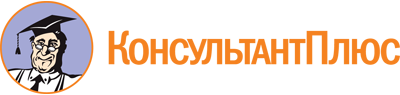 Постановление Администрации г. Вологды от 30.03.2015 N 2239
(ред. от 31.03.2023)
"Об утверждении Порядка предоставления мер социальной поддержки детей в виде бесплатного обеспечения продуктами детского питания молочной кухни"
(вместе с "Перечнем и нормами продуктов детского питания молочной кухни для бесплатного обеспечения")Документ предоставлен КонсультантПлюс

www.consultant.ru

Дата сохранения: 27.10.2023
 Список изменяющих документов(в ред. постановлений Администрации г. Вологдыот 22.11.2017 N 1307, от 28.02.2018 N 186, от 28.01.2020 N 77,от 23.05.2022 N 706, от 31.03.2023 N 447)Список изменяющих документов(в ред. постановлений Администрации г. Вологдыот 22.11.2017 N 1307, от 28.02.2018 N 186, от 28.01.2020 N 77,от 23.05.2022 N 706, от 31.03.2023 N 447)Талон N _______на бесплатное обеспечение продуктамидетского питания молочной кухнидата выдачи: _____________ 20__ годаФ.И.О. родителя (законного представителя) ребенка _____________Ф.И.О. ребенка: ______________________________________Дата рождения ребенка ______________________Талон N _______на бесплатное обеспечение продуктамидетского питания молочной кухнидата выдачи: _____________ 20__ годаФ.И.О. родителя (законного представителя) ребенка _____________Ф.И.О. ребенка: ______________________________________Дата рождения ребенка ______________________Талон N _______на бесплатное обеспечение продуктамидетского питания молочной кухнидата выдачи: _____________ 20__ годаФ.И.О. родителя (законного представителя) ребенка _____________Ф.И.О. ребенка: ______________________________________Дата рождения ребенка ______________________Талон N _______на бесплатное обеспечение продуктамидетского питания молочной кухнидата выдачи: _____________ 20__ годаФ.И.О. родителя (законного представителя) ребенка _____________Ф.И.О. ребенка: ______________________________________Дата рождения ребенка ______________________Талон N _______на бесплатное обеспечение продуктамидетского питания молочной кухнидата выдачи: _____________ 20__ годаФ.И.О. родителя (законного представителя) ребенка _____________Ф.И.О. ребенка: ______________________________________Дата рождения ребенка ______________________Талон N _______на бесплатное обеспечение продуктамидетского питания молочной кухнидата выдачи: _____________ 20__ годаФ.И.О. родителя (законного представителя) ребенка _____________Ф.И.О. ребенка: ______________________________________Дата рождения ребенка ______________________Отрывной корешок к талону N ______Подлежит предъявлению каждый раз при получении продукции молочной кухниВыдача продуктов детского питания молочной кухни происходит по адресу: г. Вологда, ул. Псковская, д. 7с 08.00 до 17.00 часов,обед: с 12.00 до 13.00 часов,выходные дни: суббота, воскресенье.В период проведения дезинфекции и косметического ремонта выдача продуктов детского питания молочной кухни не производитсяДата получения продукцииКоличество выданной продукции (в штуках)Количество выданной продукции (в штуках)Количество выданной продукции (в штуках)Подпись получателя о получении продукцииОтрывной корешок к талону N ______Подлежит предъявлению каждый раз при получении продукции молочной кухниВыдача продуктов детского питания молочной кухни происходит по адресу: г. Вологда, ул. Псковская, д. 7с 08.00 до 17.00 часов,обед: с 12.00 до 13.00 часов,выходные дни: суббота, воскресенье.В период проведения дезинфекции и косметического ремонта выдача продуктов детского питания молочной кухни не производитсяДата получения продукцииКефир, 200 граммовТворог, 50 граммовЙогурт, 200 граммовПодпись получателя о получении продукцииОтрывной корешок к талону N ______Подлежит предъявлению каждый раз при получении продукции молочной кухниВыдача продуктов детского питания молочной кухни происходит по адресу: г. Вологда, ул. Псковская, д. 7с 08.00 до 17.00 часов,обед: с 12.00 до 13.00 часов,выходные дни: суббота, воскресенье.В период проведения дезинфекции и косметического ремонта выдача продуктов детского питания молочной кухни не производитсяОтрывной корешок к талону N ______Подлежит предъявлению каждый раз при получении продукции молочной кухниВыдача продуктов детского питания молочной кухни происходит по адресу: г. Вологда, ул. Псковская, д. 7с 08.00 до 17.00 часов,обед: с 12.00 до 13.00 часов,выходные дни: суббота, воскресенье.В период проведения дезинфекции и косметического ремонта выдача продуктов детского питания молочной кухни не производитсяОтрывной корешок к талону N ______Подлежит предъявлению каждый раз при получении продукции молочной кухниВыдача продуктов детского питания молочной кухни происходит по адресу: г. Вологда, ул. Псковская, д. 7с 08.00 до 17.00 часов,обед: с 12.00 до 13.00 часов,выходные дни: суббота, воскресенье.В период проведения дезинфекции и косметического ремонта выдача продуктов детского питания молочной кухни не производитсяОтрывной корешок к талону N ______Подлежит предъявлению каждый раз при получении продукции молочной кухниВыдача продуктов детского питания молочной кухни происходит по адресу: г. Вологда, ул. Псковская, д. 7с 08.00 до 17.00 часов,обед: с 12.00 до 13.00 часов,выходные дни: суббота, воскресенье.В период проведения дезинфекции и косметического ремонта выдача продуктов детского питания молочной кухни не производитсяОтрывной корешок к талону N ______Подлежит предъявлению каждый раз при получении продукции молочной кухниВыдача продуктов детского питания молочной кухни происходит по адресу: г. Вологда, ул. Псковская, д. 7с 08.00 до 17.00 часов,обед: с 12.00 до 13.00 часов,выходные дни: суббота, воскресенье.В период проведения дезинфекции и косметического ремонта выдача продуктов детского питания молочной кухни не производитсяОтрывной корешок к талону N ______Подлежит предъявлению каждый раз при получении продукции молочной кухниВыдача продуктов детского питания молочной кухни происходит по адресу: г. Вологда, ул. Псковская, д. 7с 08.00 до 17.00 часов,обед: с 12.00 до 13.00 часов,выходные дни: суббота, воскресенье.В период проведения дезинфекции и косметического ремонта выдача продуктов детского питания молочной кухни не производитсяОтрывной корешок к талону N ______Подлежит предъявлению каждый раз при получении продукции молочной кухниВыдача продуктов детского питания молочной кухни происходит по адресу: г. Вологда, ул. Псковская, д. 7с 08.00 до 17.00 часов,обед: с 12.00 до 13.00 часов,выходные дни: суббота, воскресенье.В период проведения дезинфекции и косметического ремонта выдача продуктов детского питания молочной кухни не производитсяОтрывной корешок к талону N ______Подлежит предъявлению каждый раз при получении продукции молочной кухниВыдача продуктов детского питания молочной кухни происходит по адресу: г. Вологда, ул. Псковская, д. 7с 08.00 до 17.00 часов,обед: с 12.00 до 13.00 часов,выходные дни: суббота, воскресенье.В период проведения дезинфекции и косметического ремонта выдача продуктов детского питания молочной кухни не производитсяОтрывной корешок к талону N ______Подлежит предъявлению каждый раз при получении продукции молочной кухниВыдача продуктов детского питания молочной кухни происходит по адресу: г. Вологда, ул. Псковская, д. 7с 08.00 до 17.00 часов,обед: с 12.00 до 13.00 часов,выходные дни: суббота, воскресенье.В период проведения дезинфекции и косметического ремонта выдача продуктов детского питания молочной кухни не производитсяОтрывной корешок к талону N ______Подлежит предъявлению каждый раз при получении продукции молочной кухниВыдача продуктов детского питания молочной кухни происходит по адресу: г. Вологда, ул. Псковская, д. 7с 08.00 до 17.00 часов,обед: с 12.00 до 13.00 часов,выходные дни: суббота, воскресенье.В период проведения дезинфекции и косметического ремонта выдача продуктов детского питания молочной кухни не производитсяОтрывной корешок к талону N ______Подлежит предъявлению каждый раз при получении продукции молочной кухниВыдача продуктов детского питания молочной кухни происходит по адресу: г. Вологда, ул. Псковская, д. 7с 08.00 до 17.00 часов,обед: с 12.00 до 13.00 часов,выходные дни: суббота, воскресенье.В период проведения дезинфекции и косметического ремонта выдача продуктов детского питания молочной кухни не производитсяОтрывной корешок к талону N ______Подлежит предъявлению каждый раз при получении продукции молочной кухниВыдача продуктов детского питания молочной кухни происходит по адресу: г. Вологда, ул. Псковская, д. 7с 08.00 до 17.00 часов,обед: с 12.00 до 13.00 часов,выходные дни: суббота, воскресенье.В период проведения дезинфекции и косметического ремонта выдача продуктов детского питания молочной кухни не производитсяОтрывной корешок к талону N ______Подлежит предъявлению каждый раз при получении продукции молочной кухниВыдача продуктов детского питания молочной кухни происходит по адресу: г. Вологда, ул. Псковская, д. 7с 08.00 до 17.00 часов,обед: с 12.00 до 13.00 часов,выходные дни: суббота, воскресенье.В период проведения дезинфекции и косметического ремонта выдача продуктов детского питания молочной кухни не производитсяОтрывной корешок к талону N ______Подлежит предъявлению каждый раз при получении продукции молочной кухниВыдача продуктов детского питания молочной кухни происходит по адресу: г. Вологда, ул. Псковская, д. 7с 08.00 до 17.00 часов,обед: с 12.00 до 13.00 часов,выходные дни: суббота, воскресенье.В период проведения дезинфекции и косметического ремонта выдача продуктов детского питания молочной кухни не производитсяИтого выдано по талону:Кефир ______Творог ______Йогурт ______Итого выдано по талону:Кефир ______Творог ______Йогурт ______Итого выдано по талону:Кефир ______Творог ______Йогурт ______Итого выдано по талону:Кефир ______Творог ______Йогурт ______Итого выдано по талону:Кефир ______Творог ______Йогурт ______Итого выдано по талону:Кефир ______Творог ______Йогурт ______Отрывной корешок к талону N ______Подлежит предъявлению каждый раз при получении продукции молочной кухниВыдача продуктов детского питания молочной кухни происходит по адресу: г. Вологда, ул. Псковская, д. 7с 08.00 до 17.00 часов,обед: с 12.00 до 13.00 часов,выходные дни: суббота, воскресенье.В период проведения дезинфекции и косметического ремонта выдача продуктов детского питания молочной кухни не производитсяNп/пФ.И.О. родителя (законного представителя) ребенкаДата подачи заявления родителя (законного представителя)N, дата талонаПодпись получателя талонаПодпись специалиста Уполномоченного органа123456Nп/пНаименование продуктаСуточная норма обеспечения (граммов)Недельная норма обеспечения (граммов/порций)12341Кефир114.29800/42Йогурт57.14400/23Творог14.29100/2